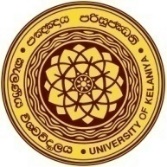 UNIVERSITY OF KELANIYA – SRI LANKAVACANCIESApplications will be entertained up to 31.07.2019 for the following post.Project Manager           (i)      (a)     Should possess a B.Sc.  Engineering degree from a recognized University / HEI                    Specializing in Civil Engineering OR                 Should possess a B.Sc. Engineering degree from a recognized university/ HEI    specializing in Quantity Surveying.                                                                              OR                  Equivalent professional qualifications                                                  AND(b)       Possess a Corporate membership from a recognized Engineering Institute                                                                              OR                       Possess a corporate membership from a recognized Institute of Quantity Surveying                                                                             AND(c)      A minimum of 10 Years relevant experience in construction projects, handling          contracts as well as managing direct labour.Director in Physical Education (i)     Should possess a degree in Physical Education from a recognized          University/HEI orequivalent with at least ten (10) years of experience in          organizing and implementing the physical educational programmes after           obtaining such degree.                                               OR      (ii)  Should possess a degree  from a recognized university/HEI  with postgraduate   qualification in Physical Education  or professional qualification in the relevant field  with at least twelve (12) years of experience in organizing   and  implementing the  physical educational  programmes  in reputed Institutes after obtaining the  first  degree.                                              OR(iii)   A holder of the post of Assistant Director/Physical Education in the University         system and confirmed in that post with not less than five (05) years of service         in that grade.Instructor in Social Work  (a)    A First or a Second Class in Sociology or Anthropology or Philosophy or         Psychology or Bachelor of Education with Sociology as a Subject.                                              OR      (b)    A Degree in Sociology or Anthropology or Philosophy or Psychology or Bachelor of Education with Sociology as a subject with at least 3 years experience in a relevant field. Salary Scales: U-EX 2 (II)     : Project Manager                          Rs. 59,497 p.m. (as at 01.01.2019)                            Rs. 66,180-8x1335; 8x1630-89,900 p.m. (as at 01.01.2020)  U-AS 2 (II)      : Director in Physical Education                          Rs. 45,602 p.m. (as at 01.01.2019)                            Rs. 50,625-3x1335-54,630(EB) 55,965-14x1335-74,655 p.m. (as at 01.01.2020)U-AS 2 (II)      : Instructor in Social Work                          Rs. 45,602 p.m. (as at 01.01.2019)                            Rs. 50,625-3x1335-54,630(EB) 55,965-14x1335-74,655 p.m. (as at 01.01.2020)Age:          Below 45 years.    Age limit will not be applicable to the employees in the Government Departments, Corporations,    Statutory Boards, UGC and Higher Educational Institutions.Sabbatical Leave:The holders of the posts of Project Manager is eligible for one year of sabbatical leave with full pay or two years of leave without pay on completion of seven years of service. Those proceeding abroad on sabbatical leave are eligible to receive full passage for self and spouse.         Benefits:Appointee will become a contributor to the Universities Provident Fund, contributing 10% of the monthly salary. The University will contribute 8%, 7% and 3% of the monthly salary to the University Pension Scheme, University Provident Fund and Employees Trust Fund respectively.  How to Apply:Prescribed application forms and details regarding the above Posts could be obtained from the Deputy Registrar/Academic Establishments Division during office hours or could be downloaded from the University Websitehttp://www.kln.ac.lk.Requests for application forms by post should be accompanied with a self–addressed stamped envelope of 23x10 cm in size. All applications together with copies of relevant certificates should be forwarded to the Deputy Registrar/Academic Establishments, University of Kelaniya, Kelaniya, under registered cover to reach him on or before 31.07.2019.  Candidates should submit separate applications for each post applied for. Incomplete, illegible or late applications will be rejected.  The post should be indicated on the top left hand corner of the envelope.Applications from employees in the Government Departments, Corporations, Statutory Boards, UGC and Higher Educational Institutions should be channeled through their Heads of Institutions. The University reserve the right to short list the candidates.          RegistrarUniversity of Kelaniya,Kelaniya01.07.2019